府内市町村における2021夏の暑さ対策令和３年度、府内市町村が取組んだ夏の暑さ対策について、主な内容を示す。（★マークは今年度からの新たな取組内容）１　暑さ対策や熱中症対策に関する啓発・広報誌等による啓発・ホームページ等による啓発・庁舎でのモニター・ポスター等による啓発・メールやSNS等による啓発・各種検診等で啓発チラシ配布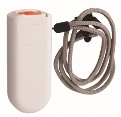 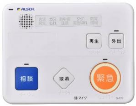 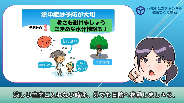 ２　熱中症警戒アラートや暑さ指数の周知★市民等に向けて、ホームページ等で熱中症警戒アラートの活用について啓発・ホームページに環境省の暑さ指数（観測値を地図表示）のリンクを掲載・公園やスポーツ施設利用者に向けて、暑さ指数を看板等に表示し周知３　緑化の促進・庁舎や学校、公共施設等で、みどりのカーテンを育成・ゴーヤ等の種や苗を、学校等に配布・ホームページやSNSで、みどりのカーテンづくりを啓発・大阪府から提供されたゴーヤやアサガオの種を利用して、学校等でみどりのカーテンを育成４　ドライ型ミストの設置・学校や公園、バス停留所に、ドライ型ミストを設置５　一時避難所の開設・庁舎、図書館、体育館等に一時避難所を開設・一時避難所のマップを、広報誌やホームページで公開６　打ち水の普及促進・市民や事業者等と協働して打ち水を実施７　その他の取組★小学生向け環境教育セミナーで大阪府作成の「おおさか気候変動「適応」ハンドブック（改訂版）」を配布・ホームページへ暑さ対策情報ポータルサイト（大阪府）へのリンクを掲載・大阪府作成の熱中症啓発チラシを高齢者への訪問時に配布・暑さから身を守る３つの習慣について広報誌に掲載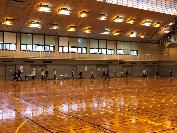 